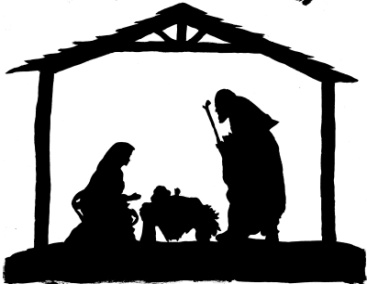 291st Sunday of AdventAttend Mass is person or view online.30 Romans 6:231Galatians 4:4-52Say a Prayer for someone in need.3Isaiah 7:144Isaiah 9:65Isaiah 11:1 & John 15:162nd Sunday of AdventThank God for something special in your life.7Luke 2:17-208Say an Act of Contrition9John 3:1610John 5:1111Pray the Rosary12Matthew 2:1-2133rd Sunday of AdventMatthew 2:1014Send a Christmas card to a friend.15Luke 2:9-1216Luke 2:15-1617Recite the Hail Holy Queen18Philippians 2:8-1019Romans 6:23204th Sunday of AdventPut your electronic devices away for a day.21James 1:1722Colossians 1:15-1823Revelation 5:6-1024Reflect on the birth  of Jesus in the Nativity25Merry Christmas!